Course Specifications for: British Novel and Drama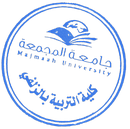 CollegeZulfi College of EducationZulfi College of EducationZulfi College of EducationDepartmentEnglish Language DepartmentEnglish Language DepartmentEnglish Language DepartmentCourse Name:British Novel and DramaCourse CodeENGL 222Level5th Credit Hours3hrs.Course Objectives1-Develop students' critical reading, thinking, and comprehending skills via reading and criticizing the assigned texts.2- A critical reading of selected texts in their social and historical setting will lead students to a study of humanity as reflected in those texts.   3- Enhance students' ability to understand and consequently produce well-structured literary analysis.1-Develop students' critical reading, thinking, and comprehending skills via reading and criticizing the assigned texts.2- A critical reading of selected texts in their social and historical setting will lead students to a study of humanity as reflected in those texts.   3- Enhance students' ability to understand and consequently produce well-structured literary analysis.1-Develop students' critical reading, thinking, and comprehending skills via reading and criticizing the assigned texts.2- A critical reading of selected texts in their social and historical setting will lead students to a study of humanity as reflected in those texts.   3- Enhance students' ability to understand and consequently produce well-structured literary analysis.Course Content-Course orientation /Overview of the successive periods of British literature with a particular focus on drama and the novel.-Course orientation /Overview of the successive periods of British literature with a particular focus on drama and the novel.-Course orientation /Overview of the successive periods of British literature with a particular focus on drama and the novel.Course Content-The relevance of Chaucer’s The Canterbury Tales (a narrative poem) to the study of the novel.  -Characteristics and examples of Elizabethan prose- The Rise of the novel in the 18th Century: The importance of the pioneering works of Defoe, Fielding and Richardson- The Victorian Novel (19th century)-The relevance of Chaucer’s The Canterbury Tales (a narrative poem) to the study of the novel.  -Characteristics and examples of Elizabethan prose- The Rise of the novel in the 18th Century: The importance of the pioneering works of Defoe, Fielding and Richardson- The Victorian Novel (19th century)-The relevance of Chaucer’s The Canterbury Tales (a narrative poem) to the study of the novel.  -Characteristics and examples of Elizabethan prose- The Rise of the novel in the 18th Century: The importance of the pioneering works of Defoe, Fielding and Richardson- The Victorian Novel (19th century)Course Content-20th Century British Novel -Importance and influence of literary movements (Realism, Naturalism, Modernism)-20th Century British Novel -Importance and influence of literary movements (Realism, Naturalism, Modernism)-20th Century British Novel -Importance and influence of literary movements (Realism, Naturalism, Modernism)Course ContentA study of William Golding's Lord of the Flies in relation to a range of contexts: historical (WWII), social, and cultural.Excerpts for textual analysis and discussion.A study of William Golding's Lord of the Flies in relation to a range of contexts: historical (WWII), social, and cultural.Excerpts for textual analysis and discussion.A study of William Golding's Lord of the Flies in relation to a range of contexts: historical (WWII), social, and cultural.Excerpts for textual analysis and discussion.Course ContentDescription and interpretation of the setting Plot analysis: The opening situation, the development of the action (the boys’ gradual regression into savagery), and the meanings of the novel’s ending. Character analysis and characterization techniques (Ralph vs Jack and Piggy, …)Description and interpretation of the setting Plot analysis: The opening situation, the development of the action (the boys’ gradual regression into savagery), and the meanings of the novel’s ending. Character analysis and characterization techniques (Ralph vs Jack and Piggy, …)Description and interpretation of the setting Plot analysis: The opening situation, the development of the action (the boys’ gradual regression into savagery), and the meanings of the novel’s ending. Character analysis and characterization techniques (Ralph vs Jack and Piggy, …)Course ContentA short survey of the history of British drama:Medieval Mysteries and Morality playsThe Elizabethan Era as the Golden age of British Drama with an importance of the classical heritage.Restoration Drama: Goldsmith and Sheridan: the Comedy of Manners 20th century Drama: importance of Bernard Shaw, John  Osborne, Harold Pinter and Samuel Beckett  A short survey of the history of British drama:Medieval Mysteries and Morality playsThe Elizabethan Era as the Golden age of British Drama with an importance of the classical heritage.Restoration Drama: Goldsmith and Sheridan: the Comedy of Manners 20th century Drama: importance of Bernard Shaw, John  Osborne, Harold Pinter and Samuel Beckett  A short survey of the history of British drama:Medieval Mysteries and Morality playsThe Elizabethan Era as the Golden age of British Drama with an importance of the classical heritage.Restoration Drama: Goldsmith and Sheridan: the Comedy of Manners 20th century Drama: importance of Bernard Shaw, John  Osborne, Harold Pinter and Samuel Beckett  Course ContentSelected representative play for study Shakespeare's Hamlet Sources of the Play. The Renaissance as a context for the play.Textual Analysis: Discussion of the technical, structural, thematic and cultural implications of: the revenge motif, the Ghost, Hamlet’s madness and the tragic ending.Character analysis: (interpreting relationships) Hamlet and Horatio, Hamlet and Claudius, Hamlet and Gertrude, Hamlet and Ophelia, Hamlet and Rosencrantz and Guildenstern.  Selected representative play for study Shakespeare's Hamlet Sources of the Play. The Renaissance as a context for the play.Textual Analysis: Discussion of the technical, structural, thematic and cultural implications of: the revenge motif, the Ghost, Hamlet’s madness and the tragic ending.Character analysis: (interpreting relationships) Hamlet and Horatio, Hamlet and Claudius, Hamlet and Gertrude, Hamlet and Ophelia, Hamlet and Rosencrantz and Guildenstern.  Selected representative play for study Shakespeare's Hamlet Sources of the Play. The Renaissance as a context for the play.Textual Analysis: Discussion of the technical, structural, thematic and cultural implications of: the revenge motif, the Ghost, Hamlet’s madness and the tragic ending.Character analysis: (interpreting relationships) Hamlet and Horatio, Hamlet and Claudius, Hamlet and Gertrude, Hamlet and Ophelia, Hamlet and Rosencrantz and Guildenstern.  Course Content-Course orientation /Overview of the successive periods of British literature with a particular focus on drama and the novel.-Course orientation /Overview of the successive periods of British literature with a particular focus on drama and the novel.-Course orientation /Overview of the successive periods of British literature with a particular focus on drama and the novel.Course ContentRequired Textbook- A Survey of English Literature in its Historical Context by Ruth Fleischmann (2013)- Golding, William. Lord of the Flies- Shakespeare, William. Hamlet.- A Survey of English Literature in its Historical Context by Ruth Fleischmann (2013)- Golding, William. Lord of the Flies- Shakespeare, William. Hamlet.- A Survey of English Literature in its Historical Context by Ruth Fleischmann (2013)- Golding, William. Lord of the Flies- Shakespeare, William. Hamlet.